SERVIÇO PÚBLICO FEDERALUNIVERSIDADE FEDERAL DO OESTE DO PARÁRELATÓRIO DE VIAGEMANEXOS: (   ) Canhoto dos Bilhetes de Embarque (ida e volta)                           (    )Programação do Evento	           (    ) Certificado (s)/Declaração      	   	                                      (     ) Convite	Data da entrega:____/____/_____.			Assinatura do proposto1. Identificação do Proposto (Servidor /Colaborador Eventual):1. Identificação do Proposto (Servidor /Colaborador Eventual):1. Identificação do Proposto (Servidor /Colaborador Eventual):Nome:  Matrícula/SIAPE:Cargo/Função: Setor: 2. Período de Afastamento:2. Período de Afastamento:2. Período de Afastamento:Data de Saída: Data de Retorno: Percurso/trecho: Local do evento (cidade/Estado): 3.Objetivo da viagem  / Nome  do evento: Evento: 4.Atividades / Fatos Transcorridos / Pessoas Contatadas:5. Justificativa final de semana / feriado/ Outras Observações:Prestação de Contas: art. 70, parágrafo único da CF/88, art. 4º da Portaria nº. 505/09 e art. 13 da Portaria nº. 403/09 do MEC.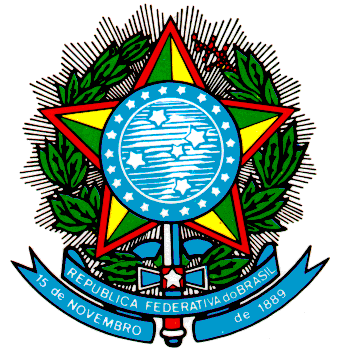 